Name: Debbi WhitakerBirth Month: FebruaryTwo or four Legged Children: Ben and Abby EarnestHobbies: Reading, Sleeping (LOL)Sports Team: SeminolesGift Cards: Starbucks, Chick-Fil-ABath & Body Scent: Anything from Bath and Body WorksShirt size: MediumMonogram Initials: DWS (or would that be DSW?) Debbi Shores WhitakerHot Beverage: Only cold :)Cold Beverage: Diet Pepsi or Unsweet TeaFood: Any healthy salty snackSit Down Restaurant: Uncle Ernie'sFast Food Restaurant: Chick-Fil-ASweet Snack: Anything dark chocolateSalty Snack: Salted PeanutsPlace to Buy School Supplies: Walmart or TargetPlace to Shop: AmazonWay to Relax: Anything on or near the waterWay to Pamper Yourself: Mani / Pedi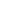 